Круглый стол «Региональные проблемы землепользования: причины, прогноз и управление»12 мая 2022 года на базе Казахстанского филиала МГУ имени М.В.Ломоносова в г. Нур-Султан состоялся круглый стол «Региональные проблемы землепользования: причины, прогноз и управление», посвященный Десятилетию восстановления экосистем на 2021-2030 годы.Основная цель круглого стола – выявление проблем землепользования в условиях изменения климата и интенсификации антропогенного воздействия, а также обмен опытом и разработка совместных проектов в решении геоэкологических задач управления земельными и водными ресурсами в планировании сельского хозяйства.С докладом на круглом столе выступил специально приглашенный гость - Генеральный директор РГП «Госградкадастр», академик НИА РК, доктор технических наук, профессор Евразийского национального университета имени Л. Н. Гумилева Т. Т. Мусабаев.Студенты направления «Экология и природопользование» ежегодно проходят производственную практику на базе РГП «Госградкадастр», а несколько выпускников Филиала успешно работают в подразделениях предприятия. Т. Т. Мусабаев в своем докладе обозначил ряд проблем, связанных с рациональным использованием земельных ресурсов при градостроительном планировании Алматинской агломерации.В работе круглого стола приняли участие представители ОО «QazaqGeography», Карагандинского Университета имени Е. А. Букетова, АО «Институт географии и водной безопасности» РК, Московского университета и Казахстанского филиала МГУ.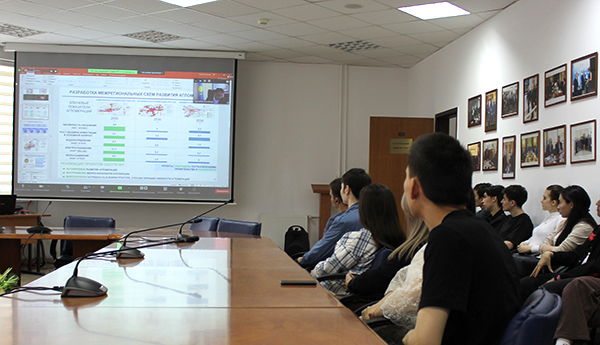 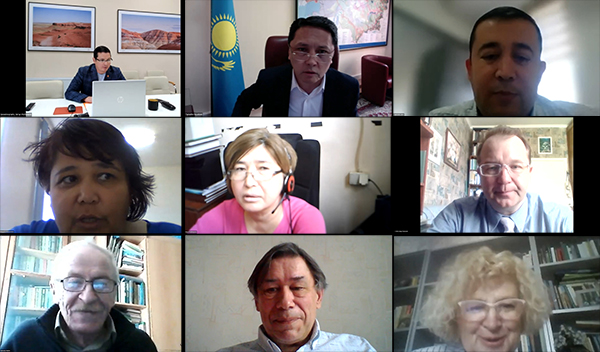 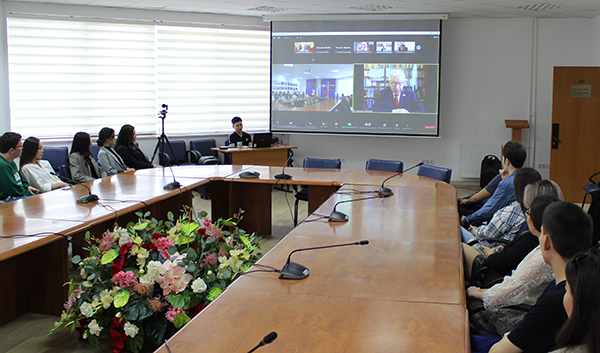 